VEDTEKTERFORHASVIK BÅTFORENINGI. NAVN OG FORMÅL§1Foreningens navn er Hasvik båtforening. Foreningen er tilsluttet Kongelig Norsk Båtforbund, region Troms/Finnmark. Foreningens hjemsted er i Hasvik kommune.§2Foreningens formål er å fremme det individuelle og samlete båtlivs interesser på vegne av medlemmene og allmennheten, derunder og1) Virke for utbredelse av fritidsbåtlivet som rekreasjon.2) Virke for utbredelse av kunnskap om sjøvett, sikkerhet, kystkultur og marint miljøvern3) Ivareta medlemmenes og allmennhetens interesser og rettigheter til bruk av skjærgården, sjøen og havet som rekreasjonsområde og til annen privat fritidsbasert utnyttelse4) Samarbeide med så vel andre private organisasjoner som med offentlige myndigheter til fremme av båtlivets og båtfolkets interesserForeningens formål er ikke-økonomisk og eventuelle overskudd på økonomiske aktiviteter kan i den utstrekning det ikke avsettes til fremtidig oppfyllelse av foreningens formål, kun disponeres utenfor foreningen til tilsvarende formål i regi av KNBF eller annen båtforening som er tilknyttet KNBF og som er registrert i Frivillighetsregisteret.II. MEDLEMSKAP§3Som medlem kan opptas enhver båtinteressert som vil arbeide for foreningens formål. Medlemskapet følger kalenderåret. Utmeldelse må skje skriftlig og være foreningen i hende innen årets utgang.§4Medlem som ved sin oppførsel vekker anstøt og forargelse, virker til skade for foreningen, misbruker foreningens eller forbundets merker, standert eller flagg, kan av styret, etter gitt varsel, ekskluderes. Eksklusjon kan innankes for årsmøtet. Årsmøtets beslutning er endelig og kan ikke overprøves.§5Medlemmer eller andre som har ytt en ekstraordinær innsats for foreningen, kan etter enstemmig innstilling fra styret, av årsmøtet innvoteres som æresmedlemmer.
III. KONTINGENT§6	PersonvernHasvik Båtforening registrerer følgende personopplysninger om sine medlemmer: Navn, adresse, telefonnummer og epost-adresse og deler disse person-opplysningene med Kongelig Norsk Båtforbund, heretter benevnt KNBF. Dette gjøres for at Hasvik Båtforening skal kunne bruke KNBF’s web-baserte havneadministrasjons-og medlemssystem, slik at alle medlemmer kan få tildelt medlems-nummer og dra nytte av alle KNBF sine medlemsfordeler. Hvis det ikke er ønskelig at personopplysninger deles, må dette meldes skriftlig ifra til Hasvik BåtforeningÅrskontingenten følger kalenderåret. Den forfaller til betaling ved årets begynnelse, og må være innbetalt innen april måneds utgang. Oversittes fristen, kan styret, etter gitt varsel, stryke vedkommende som medlem.§7	KontingentÅrskontingent utgjør for tiden kr 350,- pr. pers, hvorav kr 150,- går til KNBF.§8|Nye medlemmer betaler ved innmelding et engangsgebyr på kr 0,-§9Æresmedlemmer betaler ikke kontingent og nyter likevel vanlige medlemsrettigheter.§10Medlemmer med mer enn 10 års medlemskap og som er over 70 år gamle, kan på anmodning slippe å betale kontingent og likevel nyte vanlige medlemsrettigheter.§11Kontingent og innmeldingsgebyr fastsettes av årsmøtet med alminnelig flertall.IV. FORENINGENS ORGANER§12Foreningens administrative organer er;1. Årsmøtet (generalforsamling)2. Styret3. Faste komiteer§13Årsmøtet er foreningens øverste myndighet og avholdes hvert år innen utgangen av mars måned. Medlemmene innkalles med 14 dagers varsel ved avertissement eller skriftlig innkalling sendt til hvert enkelt medlem og med angivelse av hvilke saker som står på dagsorden.§14Saker som ønskes behandlet på årsmøtet, må fremstilles skriftlig og må være styret i hende innen en uke før årsmøtet.
§15Det ordinære årsmøtet skal behandle;Styrets årsberetningRegnskap, fremlagt i revidert standFastsettelse av kontingent og innmeldingsgebyrInnkomne forslagForeta valg på;a. Lederb. Nestlederc. kassererc. 2 styremedlemmer og 2 varamedlemmer til styret.Leder, nestleder og kasserer velges ved særskilt valg for to år dog slik at de ikke er på valg samme år. Styremedlemmer velges for 2 år, dog således at dethvert år er 1 eller 2 styremedlemmer på valg. 2 Varamedlemmer velges for ett år.d. Valgkomite på 3 medlemmer, derav den ene velges som ledere. 1 revisorf. Andre komiteer og tillitsmedlemmer (så som havnekomite, festkomite og arrangementskomite) representanter til KNBF Båttingg. representant til regionens årsmøte velges av styret.( f : leder/nestleder eller annet styremedlem velges som representant til  og Båtting)Årsmøtet er beslutningsdyktig når det er innkalt overensstemmende med § 13. Vedtak gjøres med alminnelig flertall med mindre vedtektene bestemmer annerledes. Ved stemmelikhet anses et forslag forkastet. For å bli valgt må en kandidat ha minst halvparten av de avgitte stemmer. Hvis ikke, holdes bundet omvalg mellom de 2 kandidater som har oppnådd flest stemmer.§16Foreningen ledes av et styre som består av leder, nestleder, kasserer og 2 styremedlemmer. Leder fungerer som sekretær. Styret har 2 varamedlemmer som innkalles etter behov§17Styret har den administrative myndighet, representerer foreningen utad, besørger alle løpende forretninger, sammenkaller til møter og ivaretar foreningens økonomi og dens tarv for øvrig. Styret oppnevner de komiteer og utvalg som er nødvendig for å løse bestemte oppgaver, med mindre disse velges av årsmøtet. Styret bestemmer i samarbeid med de arrangerende komiteer når og hvor og innen hvilken ramme de forskjellige arrangementer i foreningens regi skal avholdes. Styret holder møter så ofte det finner det nødvendig og skal framlegge for det ordinære årsmøte beretningen om foreningens virksomhet og revidert regnskap.Styret er beslutningsdyktig når leder/nestleder og minst 2 styremedlemmer er til stede.Lederen og ett styremedlem innehar foreningens rettslige signatur, og forplikter foreningen i fellesskap.Styret holder medlemmene orientert om foreningens gjøremål gjennom medlemsmøter og sosiale media (for eksempel foreningens blogg og e-post)§18   Følgende faste komiteer sorterer under styret;HBF har ingen faste komiteer utenom valgkomiteen, andre komiteer blir opprettet ad-hoc.Komiteene skal innen utgangen av januar sende sin årlige rapport til styret som tar rapportene med i sin årsberetning. Valgkomiteen leverer sin innstilling til årsmøtet gjennom styret.V. EKSTRAORDINÆRT ÅRSMØTE§19Styret kan, når det finner det nødvendig, og skal, når minst 1/5 av medlemmene forlanger det, innkalle til ekstraordinært årsmøte (generalforsamling). Innkallingen skjer med 8 dagers varsel og med angivelse av hvilke saker som står på dagsorden.VI. DIVERSE§20Foreningens standart er en hvit livbøye med blå bånd og hvitt tau på blå bunn.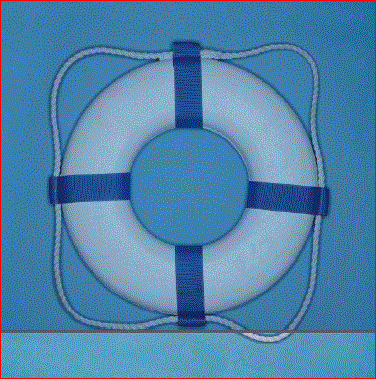 §21Innmelding eller utmelding av et forbund eller sammenslutning med en annen forening må behandles av årsmøtet og kan bare vedtas med 2/3 flertall.§22Forslag til endring av eller tillegg til disse vedtekter forelegges årsmøtet gjennom styret innen en frist som er nevnt i § 14 foran. Vedtektsendringer må i ethvert tilfelle vedtas med 2/3 flertall av de fremmøtte medlemmer.§23Oppløsning av foreningen kan kun skje ved vedtak på ordinært årsmøte etter at saken har vært utsendt til medlemmene med innkallingen. Vedtaket om oppløsning må ha 2/3 flertall. Reversering av oppløsningsbeslutning krever simpelt flertall.Ved oppløsning skal det velges et avviklingsstyre etter vedtektenes bestemmelser om styre, med ansvar for foreningens anliggender frem til endelig avvikling finner sted, derunder for den praktiske likvidasjon av foreningen. Vedtektenes øvrige bestemmelser får også tilsvarende anvendelse under avviklingen.Foreningens eiendeler og rettigheter skal overføres til, eller fordeles mellom en eller flere lokale foreninger med samme eller liknende formål, til benyttelse ved oppnåelse av slike formål, etter årsmøtets nærmere bestemmelse. Finnes det ved oppløsningen ingen aktuell eller villig slik mottaker, skal klubbens eiendeler tilføres samme eller liknende formål etter nærmere bestemmelse av KNBF. Foreningens eiendeler eller rettigheter kan i intet tilfelle tilfalle eller utdeles til foreningens medlemmer eller andre enkeltpersoner.§24Skulle det oppstå tvil eller uklarhet omkring forståelsen eller praktiseringen av disse vedtekter, skal den forståelse som fastslås av KNBF legges til grunn.
Vedtektene er revidert og godkjent på årsmøte 6.2.2020